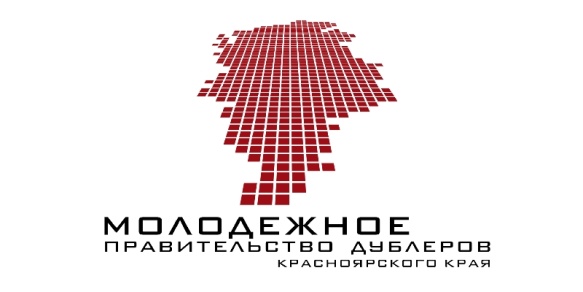 Пресс-служба Молодежного правительства1 марта 2017Открыта регистрация на участие в молодежной площадке «Поколение – 2030» С 20 по 22 апреля 2017 года в Красноярске пройдёт Красноярский экономический форум. В первый день, 20 апреля, в рамках КЭФ – 2017 состоится молодежная площадка «Поколение – 2030». Тема площадки этого года будет приурочена к Году экологии в России.«Поколение – 2030» – это платформа для конструктивной коммуникации молодых и неравнодушных людей из всех регионов России с представителями государственной власти, крупного бизнеса и экспертного сообщества. Заявки принимаются до 30 марта на официальном сайте площадки www.pokolenie-2030.ru. Конкурс предполагает заполнение регистрационной анкеты, а также решение кейса по одному из трех направлений «Пространство», «Среда» или «Управление».Заявители, прошедшие конкурсный отбор, будут включены в список участников Молодежной площадки. Ими  могут стать молодые люди от 18 до 30 лет со всей России.Участники делятся на две группы – «Лидеры» и «Гости». Категория «Гости» включает не более 700 молодых людей, которые станут активным зрителями на мероприятиях площадки. В качестве лидеров по конкурсу будет выбран 21 человек, они будут принимать участие в предварительной работе форума, а на самой молодежной площадке выступят в качестве спикеров с защитой разработанных тезисов. Также участники категории «Лидеры» смогут посетить мероприятия деловой программы Красноярского экономического форума.Темой молодежной площадки этого года станет построение «Модели зеленого будущего» в России. Как будет сформирована модель интегрированной экосистемы страны в 2035 году? Какие глобальные экологические этюды диктует нам образ мирового развития? На эти и другие вопросы совместно ответим в рамках Молодежной площадки. Программа молодёжной площадки предусматривает работу пленарных заседаний, дискуссионных площадок, мастер-классов, а также презентации результатов форсайт-сессий.Дополнительная информация по тел.: 8 (962) 076-17-01, Дмитриева Анна (пресс-служба молодежной площадки).